COMMITTEE ON THE USE OF HUMAN SUBJECTS IN RESEARCHOHRP IRB00005900       Eastern Connecticut State U IRB #1       Federalwide Assurance FWA00011898IRB-1 Protocol Application for the Involvement of Human Subjects in ResearchRead these important notes before completing your application: There may be periodic updates to this application, so please be sure to use the current version.Only complete applications with all the required information and documentation (consent forms, CITI certificates, etc.) will be reviewed.Do not alter this application/convert it to another format (PDF, etc.). Altered applications will not be reviewed. Tap in the boxes to check/uncheck your selections. Use the “Click or tap here to enter text” to enter all information. The boxes will adjust to accommodate however much space you need. Do not bold the text you enter in the text boxes.The CUHSR includes faculty (science and non-science), administrative faculty, and a non-ECSU affiliated community member. As such, your application must be clear to someone outside of your discipline. Expedited review feedback from the CUHSR typically takes 2-3 weeks and feedback from full board reviews typically take 4-5 weeks. If revisions are required, the approval process will take longer. Revisions: make all the changes before submitting. The committee has reviewed past applications 4-6 subsequent times due to researchers not addressing all the comments from the initial CUHSR review. 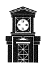 EASTERN CONNECTICUT STATE UNIVERSITYOffice of the Vice President for Academic AffairsGelsi-Young Hall, Willimantic, CT 06226 Ph: 860-465-5245CUHSR use only: Full Board      Expedited Protocol # Section 1: General InformationSection 1: General InformationStudy InformationNature of study (check only one): Faculty Research Staff Research Undergraduate Student Research Graduate Student Research Other (specify): Study title: Study Objective (2-3 sentence summary of study):Principal Investigator (PI) InformationNote: only complete one of the boxes below for Faculty/Staff Research or Student Research.Study InformationNature of study (check only one): Faculty Research Staff Research Undergraduate Student Research Graduate Student Research Other (specify): Study title: Study Objective (2-3 sentence summary of study):Principal Investigator (PI) InformationNote: only complete one of the boxes below for Faculty/Staff Research or Student Research.Faculty / Staff ResearchName of PI: Department: Email: Phone: Student Research(Only for student-initiated research; students working on faculty/staff-initiated research should be listed as Research Personnel below).Name of PI: Department: Email: Phone: 	Name of Student Research Mentor: Department: Email: Phone: Research Personnel(e.g., may enroll participants, conduct consent process, collect data/identifiable information from participants, intervene/interact by performing invasive procedures, have access to information that links participants' names or other identifiers with their data, or act as authoritative representatives for the investigators):Research Personnel(e.g., may enroll participants, conduct consent process, collect data/identifiable information from participants, intervene/interact by performing invasive procedures, have access to information that links participants' names or other identifiers with their data, or act as authoritative representatives for the investigators):ECSU Research PersonnelName: Role:   Student           Faculty / StaffName: Role:   Student           Faculty / StaffName: Role:   Student           Faculty / StaffName: Role:   Student           Faculty / StaffName: Role:   Student           Faculty / StaffNon-ECSU Research PersonnelName: Affiliated Institution: Role:   Student         Name: Affiliated Institution: Role:   Student         Name: Affiliated Institution: Role:   Student       Name: Affiliated Institution: Role:   Student    Collaborating InstitutionsAre you collaborating with another research institution on this project?   Yes     No Note: if yes, you will need to obtain IRB approval from every collaborating institution that has an IRB before you can initiate research there. Are any collaborating institution IRB approval letter(s) attached?  Yes     NoCollaborating InstitutionsAre you collaborating with another research institution on this project?   Yes     No Note: if yes, you will need to obtain IRB approval from every collaborating institution that has an IRB before you can initiate research there. Are any collaborating institution IRB approval letter(s) attached?  Yes     NoStudy Location(s)  ECSU Campus (i.e., in-person collection on campus, online collection from only ECSU-affiliated individuals) Off Campus (specify): If the study is to take place in a controlled facility (school, nursing home, etc.) you must provide written documentation that the facility has given its permission for the study to take place there. Please name each facility. Name: Is documentation of permission attached?  Yes     NoName: Is documentation of permission attached?  Yes     NoName: Is documentation of permission attached?  Yes     NoResearch Conducted in a Foreign CountryWill any research involving human subjects take place outside of the United States?  Yes     NoIf yes, please list the international locations: NOTE: You will need to obtain IRB or local community approval in the country where the research is taking place. For federally funded research, a foreign institution sponsoring an IRB must have a Federalwide Assurance (FWA) for International Institutions on file with the U.S. Office of Human Research Protections (OHRP); alternatively, in the absence of an international FWA, the OHRP may certify a foreign country’s guidelines for research on human subjects. Please refer to the OHRP website for additional information (http://www.hhs.gov/ohrp/international). Describe the foreign IRB or local community approval for the proposed research: Are any foreign IRB or local community approval letter(s) attached?  Yes     NoIs OHRP documentation of approval of foreign guidelines for research on human subjects attached?  Yes     NoStudy Location(s)  ECSU Campus (i.e., in-person collection on campus, online collection from only ECSU-affiliated individuals) Off Campus (specify): If the study is to take place in a controlled facility (school, nursing home, etc.) you must provide written documentation that the facility has given its permission for the study to take place there. Please name each facility. Name: Is documentation of permission attached?  Yes     NoName: Is documentation of permission attached?  Yes     NoName: Is documentation of permission attached?  Yes     NoResearch Conducted in a Foreign CountryWill any research involving human subjects take place outside of the United States?  Yes     NoIf yes, please list the international locations: NOTE: You will need to obtain IRB or local community approval in the country where the research is taking place. For federally funded research, a foreign institution sponsoring an IRB must have a Federalwide Assurance (FWA) for International Institutions on file with the U.S. Office of Human Research Protections (OHRP); alternatively, in the absence of an international FWA, the OHRP may certify a foreign country’s guidelines for research on human subjects. Please refer to the OHRP website for additional information (http://www.hhs.gov/ohrp/international). Describe the foreign IRB or local community approval for the proposed research: Are any foreign IRB or local community approval letter(s) attached?  Yes     NoIs OHRP documentation of approval of foreign guidelines for research on human subjects attached?  Yes     NoSection 2: FundingIt is the responsibility of the PI to notify the CUHSR via an IRB-6 Change of Protocol form if the funding source changes in any way.Anticipated funding source (check any that apply):  Unfunded or Investigator Out-of-Pocket      Departmental Funds      CSU Faculty Research Award  ECSU Faculty Development Award      ECSU Foundation Award      Private Foundation Grant or Contract State of Connecticut Grant or Contract      Federal Grant or Contract      Other (specify): For Externally Funded StudiesIf you have applied for, or received, any external (non-ECSU/CSU) funding (e.g., federal, state, private) to support this research, include one COMPLETE copy of each grant application or contract with this application.
Is the grant application or contract attached?  Yes     No     N/AFor each external funding source please complete the following. NOTE: If the PI on the grant/contract is not the PI on this CUHSR protocol, submit an e-mail with this application in which the PI who is receiving the grant acknowledges use of this protocol under the grant.Funding Source: PI of Grant/Contract: Grant/Contract Title: FRS Account Number: OSP Proposal Number: Grant/Contract Status:  Pending   Approved  Funding Source: PI of Grant/Contract: Grant/Contract Title: FRS Account Number: OSP Proposal Number: Grant/Contract Status:  Pending   Approved  Section 3: Human ParticipantsParticipant Population(s)Describe the participant population(s) including gender, race, ethnicity, and age range. Note: Participants under the age of 18 years are considered legal minors under Connecticut statutes and parental consent to participate must be obtained.Note: targeting student-athletes (i.e., members of an intercollegiate sport team) because of their student-athlete status and providing material compensation for their participation could violate NCAA regulations. Questions about compensating student-athletes who are targeted for a study should be directed to the Eastern Director of Athletics.Anticipated Total EnrollmentList the anticipated total enrollment. If you are enrolling more than one population, list the anticipated enrollment for each: RecruitmentDescribe how participants will be identified and recruited. Also attach copies of all advertisements or recruitment materials for CUHSR review (this includes descriptive statements for studies posted online): Are advertisement/recruitment materials attached?  Yes     NoSpecial PopulationsIdentify any special participant population(s) that you will be specifically targeting for the study. Check all that apply:  Minors (under age 18)      Prisoners      Pregnant Women/Neonates      Females of Childbearing Potential  Decisionally Impaired Individuals      ECSU students      ECSU Employees      Employees of Research Sponsor Economically Disadvantaged Individuals      Low Literacy/Educationally Disadvantaged Individuals  Members of the Armed Forces      Non-English Speaking Individuals      Individuals Living with AIDS/HIV  Other (specify): Recruitment of ECSU Students or Employees by a Faculty or Staff PI:Are you recruiting students who are in a class you teach or for which you have responsibility?  Yes     NoAre you recruiting employees who report to you?  Yes     NoIf yes, explain why this population is necessary to study: Recruitment of your friends and family members poses issues of power dynamics, real and perceived coercion, and voluntariness. This must be justified by addressing the scientific rational and participant protection rationale for inclusion. Examples of scientific rational for inclusion are when your friends and family: are few of the people who speak a certain languageare few of the people who have experienced a specific environment, culture, or phenomenon Are you recruiting friends and/or family members?  Yes     NoIf yes, provide the scientific rational and participant protection rational for inclusion: Section 4: Research Involving Drugs/Devices, Biological Samples, Genetic Testing, and/or RadiationDrugs/DevicesDoes the study involve the use of any of the following?An FDA approved drug or medical device  Yes     No    An investigative/unapproved drug or medical device  Yes     No    A non-medical device  Yes     No    A proprietary product  Yes     No    A biological agent  Yes     No    If yes, please complete the Drug/Device Supplemental Form (IRB-1A) and submit it with your application. Is a Drug/Device Supplemental Form attached?   Yes     No     N/ABiological SamplesDoes the study involve the use of biological samples (either banked or prospectively obtained)?  Yes     No    If yes, you will need to obtain approval from the Environmental Health and Safety Coordinator (EHSC) before the study can be initiated. Please submit a copy of the approval letter if approval has already been granted from the EHSC.Is an EHSC approval letter attached?   Yes     No     N/AGenetic TestingDoes the study involve the genetic testing of biological samples?  Yes     No    If yes, please complete the Genetic Testing Supplemental Form (IRB-1B) and submit it with your application. Is a Genetic Testing Supplemental Form attached?   Yes     No     N/ARadiation or RadioisotopesThe use of radiation or radioisotopes is not permitted on campus. You will need to gain IRB approval from the institution where you are collecting data.  Section 5: PI and Research Personnel QualificationsBriefly describe the professional and/or academic qualifications of the PI to conduct the proposed research (e.g., academic title and affiliation, degrees earned, prior research or research training in this field, relevant licensure). A student PI should list relevant coursework and/or other training or work experience.  Documentation of training in the relevant ethical principles, federal regulations, and institutional policies pertaining to the protection of human research subjects. You must provide documentation within the last 3 years. Please check at least one of the following trainings and the expiration date of your certificate.  CITI Online Course: Social & Behavioral Research Expiration date:  CITI Online Course: Biomedical Research Expiration date: You must attach certification of completed training course(s) for all research personnel. Undergraduate student PIs must submit certification for their faculty mentors as well. Please send the certificate(s) as attachment(s) with your application. Non-ECSU research personnel can complete the training through our CITI subscription. They do not need an Eastern email address to create their account. Are certificates attached for all research personnel?  Yes     No    Section 6: Research PlanPurposeState the research goals for the study, including question(s) to be answered and hypothesis(es) to be tested: IntroductionSummarize the background information that led to the plan for this project, with appropriate references to the published literature in this field:Design, Procedures, Materials, and MethodsDescribe the study design, including the sequence and timing of all study procedures. Provide copies of surveys/instruments/interview questions. If the research involves study of existing samples/records, describe how authorization to access samples/records will be obtained. If applicable, describe any recording procedures (e.g., audiotape, videotape, digital) and justification for use. If this study offers treatment for participants’ conditions, complete the Treatment Study Supplemental Form (IRB-1C) and submit it with your application for review. Are copies of surveys/instruments/interview questions attached?  Yes     No    Justification of Sample SizeDescribe how the proposed sample size is appropriate for achieving the anticipated results; include a power analysis if appropriate: Inclusion/Exclusion CriteriaList major inclusion and exclusion criteria. Any proposed exclusion based on gender (e.g., women of childbearing potential), age, or race must include justification for the exclusion. Describe the conditions under which participants may be removed from the study (noncompliance with study rules, study termination, etc.).Risks and InconveniencesDescribe the potential risks and steps taken to minimize risks. Types of risks to consider include: physical, psychological, social, legal, employment, and financial. Also describe any anticipated inconveniences the participants may experience (time, abstention from food, etc.).BenefitsDescribe anticipated benefits to the individual participants (if any). If individual results will be provided, describe and explain procedures to help participants understand the results. If individual participants may not benefit directly, state so here. Do not include compensation or course credit in this section. Risk/Benefit AnalysisProvide your assessment of anticipated risks to participants balanced against anticipated benefits to the individual or to society:Economic ConsiderationsDescribe any costs to the participants or amount and method of compensation that will be given to them. Describe how you arrived at the amount and the plan of compensation; if it will be prorated, please provide the breakdown. Experimental or extra course credit for participation should be considered an economic consideration and included in this section. Indicate when participants will receive compensation. If data are collected through an anonymous survey, describe how participants will receive compensation while remaining anonymous.Data Safety MonitoringThis sub-section applies only to studies with more than minimal risk that are reviewed by the full board at a convened meeting OR as required by the IRB (e.g., with IRB-1A). Other applications should skip this sub-section. This sub-section should not describe procedures to protect confidentiality (see privacy and confidentiality sub-section below). Note: Under ECSU policy a student cannot be the sole person responsible for monitoring the data and safety of the protocol procedures.  The research plan should make adequate provisions for monitoring the data collected to ensure the safety of participants. Complete the following: Who will be responsible for analyzing individual events to determine whether the study should be modified to minimize risk? How and when will the data be monitored? Describe the “stopping rules” or parameters for when and how research will be revised, including the criteria for terminating the study, in response to interim data analysis: Give a clear description of the endpoints that are going to be evaluated and the decisions that are going to made if these endpoints are reached: Use of DeceptionIf deception is to be used in the study, the method and justification, and method of debriefing the participants, should be described. Check N/A if no deception will be used. N/APrivacy and ConfidentialityDescribe how you will protect the privacy of participants. Include how you make sure others cannot overhear your conversations with participants and that participants will not be publicly identified or embarrassed. 
Describe how you will store research data (both paper records and electronic data) to maintain confidentiality (see sample consent form for suggestions). Points to consider in your description (this is not intended to be a comprehensive list):Storage of paper data (where specifically stored, who has access and how limited, how long stored)Storage of electronic data (stored on ECSU OneDrive, personal devices, or other; who has access and how limited, whether those devices are encrypted or password-protected, how long stored, etc.)Storage of recordings (audiotape, videotape, digital, etc.)  Whether any portable devices will be utilized at any point of the study (laptops, USB drives, cameras, cell phones, etc.) and how data will be secured and managedIf identifiable data is retained, describe whether the data will be coded with links to identifiers stored separately or whether data will be stored with identifiers). Describe all locations.Specific confidentiality information pertaining to any data that is collected in a less secure manner such as use of Wi-Fi connected devices, online sites or apps, or data emailed to/from another person. Are you collecting data from Amazon MTurk?  Yes     No    If yes, have you included the required wording from the sample consent form provided by the CUHSR on your consent form?  Yes     No    If identifiable sensitive information (illegal drug use, criminal activity, etc.) will be collected, select whether a Certificate of Confidentiality will be obtained.  Yes     No     N/AStudy DatesExpedited review feedback from the CUHSR typically takes 2-3 weeks. Full board reviews typically take 4-5 weeks. If revisions are required, the approval process will take longer. Approvals are good for one year. To collect data after one year, an IRB-5 Application for Continuing Review must be submitted. Expected Starting Date (you may write upon approval if that is your plan): Expected Ending Date: Section 7: Informed ConsentAs PI, you are responsible for taking reasonable steps to assure that the participants in this study are fully informed about and understand the study. Even if you are not targeting participants from “Special Populations” as listed in Section 3, you may be recruiting from such populations. Please keep this in mind as you design the consent process and provide the information requested in this section. See the CUHSR website for information on forms (consent, assent, etc.) as well as templates. Consent SettingDescribe the consent process including who will obtain consent, where and when will it be obtained, and how much time participants will have to make a decision. State whether an assessment of consent materials will be conducted to assure that participants understand the information (may be warranted in studies with complicated study procedures, those that require extensive time commitments or those that expose participants to greater than minimal risk).Capacity to ConsentDescribe how the capacity to consent will be assessed for participants with language or reading barriers, limited decision-making capacity, or hearing difficulty. If a participant is incapable of providing consent, you will need to obtain consent from the participant’s legal guardian (please see the CUHSR website for additional information).Parental Permission and AssentIf enrolling children (under age 18), state how a parent/guardian will provide consent and how the child’s assent will be obtained. Check N/A if no children will be enrolled.   N/ADocumentation of Consent/AssentSpecify the forms that will be used for each participant population in the box below (e.g., adult consent form, surrogate consent form, child assent form or oral assent script). Copies of all forms must be submitted with this application in the same format that they will be given to participants.Are copies of all forms attached?  Yes     No    Waiver or Alteration of ConsentThe CUHSR may waive or alter the elements of consent in some minimal risk studies. You may apply for a waiver or alteration of consent below. You will only complete the one waiver section for what you are requesting. Waiver of ConsentA waiver of consent is when participants won’t give consent. Complete the following questions using specific information from the study if you are requesting a waiver:Why is the study considered to be minimal risk?  How will the waiver affect the participants’ rights and welfare?  Why would the research be impractical without the waiver? How will the important information be returned to the participants, if appropriate? Alteration of Consent Examples of alteration of consent include but are not limited to 1) participants will give oral consent only after reading an information sheet, 2) participants check a box to participate online without providing an electronic signature. Complete the following questions using specific information from the study if you are requesting an alteration of consent:Why is the study considered to be minimal risk? Does a breach of confidentiality when collecting names/signatures constitute the principal risk to participants? Would the signed consent form be the only record linking the participant to the research? Does the research include any activities that would require signed consent in a non-research setting? Section 8: Faculty/Staff/Graduate Student PI ProtocolsComplete this section if you are faculty, staff, or a graduate student. I hereby certify that: All study personnel have completed the required human subjects training:  Yes     No    All study personnel are knowledgeable about the study procedures:  Yes     No    This study has been designed, the best of my ability and knowledge, to protect human participants engaged in research in accordance with the standards set by Eastern Connecticut State University, the United States Department of Health and Human Services, the Food and Drug Administration, and any other sponsoring federal, state, or private agency:   Yes     No    PI Name:      Date: Section 9: Undergraduate Student PI ProtocolsComplete this section if you are an undergraduate student. Submission Requirements: This protocol application must be reviewed and approved by your Research Mentor before being submitted to the CUHSR for review. You must get your Research Mentor’s written approval in an email. You will forward that email to CUHSR@easternct.edu with the protocol application and other materials (consent form, CITI certificate, etc.) attached. I hereby certify that: All study personnel and my faculty mentor have completed the required human subjects training:  Yes     No    This study has been designed, the best of my ability and knowledge, to protect human participants engaged in research in accordance with the standards set by Eastern Connecticut State University, the United States Department of Health and Human Services, the Food and Drug Administration, and any other sponsoring federal, state, or private agency:   Yes     No    Student PI Name:      Research Mentor Name: Date: Protocol applications that are not submitted with the above criteria will not be reviewed.  